АДМИНИСТРАЦИЯ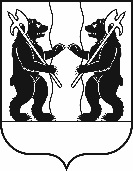 ЯРОСЛАВСКОГО МУНИЦИПАЛЬНОГО РАЙОНАПОСТАНОВЛЕНИЕ06.02.2020                                                                                                                            № 272О внесении изменений в постановление Администрации ЯМР от 19.08.2015 № 2966 «О создании муниципального автономного  учреждения Ярославского муниципального  района «Ярославский районный центр  сохранения культурного наследия и  развития туризма»В связи с кадровыми изменениями Администрация района                                  п о с т а н о в л я е т:Изложить состав наблюдательного совета муниципального автономного учреждения Ярославского муниципального района «Ярославский районный центр сохранения культурного наследия и развития туризма», утвержденный  постановлением Администрации Ярославского муниципального района от 19.08.2015 № 2966, в новой редакции согласно приложению.Опубликовать постановление в газете «Ярославский агрокурьер»Постановление вступает в силу со дня подписания.Глава Ярославского                                                                                   муниципального района                                                                 Н.В. Золотников                                                                                                                                 ПРИЛОЖЕНИЕ                                                                                              к постановлению                                                                                                                                                                                                                              Администрации ЯМР                                                                                             от 06.02.2020 № 272Состав наблюдательного совета муниципального автономного учреждения Ярославского муниципального района «Ярославский районный центр сохранения культурного наследия и развития туризма»-председатель наблюдательного совета, начальник управления, молодежной политики, спорта и туризма Администрации ЯМР;Члены наблюдательного совета:Члены наблюдательного совета:Члены наблюдательного совета:-главный бухгалтер управления молодежной политики, спорта и туризма Администрации ЯМР;-председатель комитета по управлению муниципальным имуществом Администрации ЯМР;-менеджер по формированию туристического продукта муниципального автономного учреждения «Ярославский районный центр сохранения культурного наследия и развития туризма»                            (по согласованию);  -заместитель директора по учебно-воспитательной работе МОУ «Мокеевская СШ» ЯМР(по согласованию);-учитель истории и обществознания МОУ «Средняя школа им. Ф.И. Толбухина» ЯМР(по согласованию).